TEMAT KOMPLEKSOWY:„CZYM PODRÓŻUJEMY"08.06.2020 r -12-06.2020 rDzień 1Temat dnia: Jeździmy, latamy, pływamy08.06.2020 rW POWIETRZU, na ZIEMI, na WODZIE – rozmowa kierowana w oparciu o ilustrację.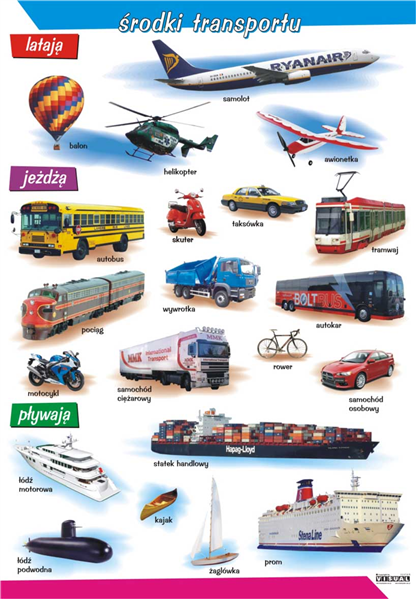 Gdzie poruszają się pojazdy?Jakie pojazdy znajdują się w powietrzu, lecą?Jakie pojazdy znajdują się na ziemi, jadą?Jakie pojazdy znajdują się na wodzie, płyną?„Zabawy i ćwiczenia poranne” Stop”- zabawa ruchowa z elementem marszu. Dziecko maszeruje po pokoju w różnych kierunkach. Na hasło: stop, dziecko zatrzymuje się w dowolnej pozycji.Samoloty” – zabawa ruchowa z elementem równowagi. Dziecko stoi na jednej nodze z rękami uniesionymi w bok wykonując tzw. jaskółkę. „Mosty” – zabawa ruchowa z elementem czworakowania. Dziecko dobiera się w parę z jednym z rodziców. Rodzic stoi w rozkroku, a dziecko obchodzi go dookoła na czworakach przechodząc przez most. Zmiana ról.„Jeździ, lata czy pływa, powiedz jak się nazywa? – odgadywanie zagadek Wizerunki pojazdów na dużej planszy są przykryte kartkami, na których są napisane zagadki. Można celowo umieścić zagadkę o samolocie na obrazku z pociągiem, aby wprowadzić element niespodzianki, zaskoczenia. Dziecko wskazuje kartę z zagadką, rodzic odczytuje. Po odgadnięciu zagadki rodzic odsłania obrazek i następuje weryfikacja odpowiedzi. Czym towary i podróżni płyną, Pan kapitan o wszystko dba, I do portu dopłyną? (statek)Z bliska widzi chmury, czasem deszczyk też, My go nie widzimy, Zbyt wysoko jest. (samolot)Ma dwa koła i specjalne ścieżki, Lubią nim jeździć dorośli i dzieci. (rower)Z miasta do miasta i w mieście też, Gdy masz bilet, jedź gdzie chcesz. (autobus)Przez góry, łąki i lasy Sunie po szynach. Dużo ludzi się w nim mieści, Policz, gdy się zatrzyma. (pociąg)Cztery koła, kierownica, Na obiad paliwo, Do jeżdżenia – ulica. (samochód)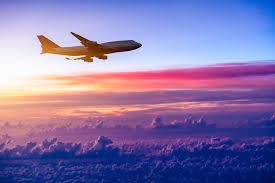 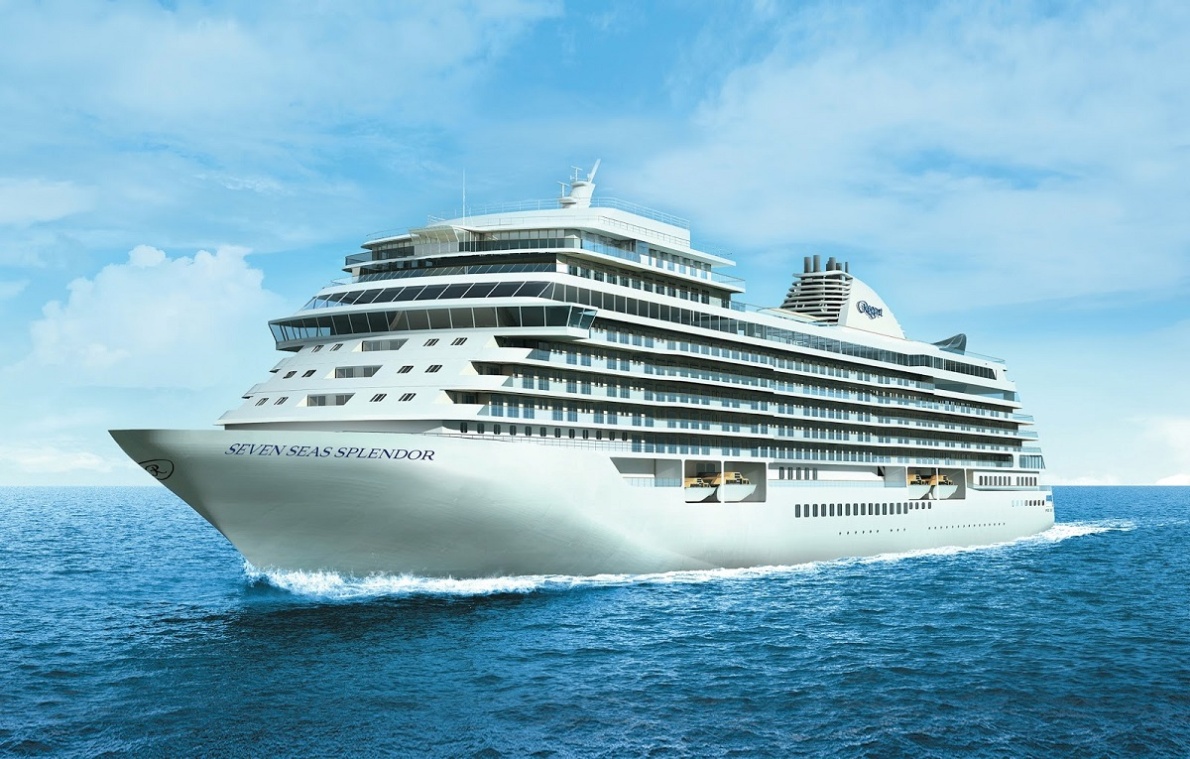 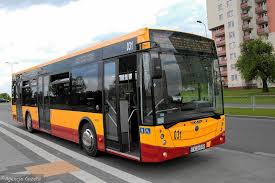 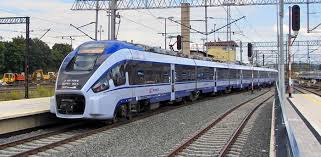 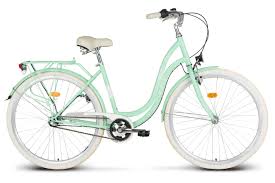 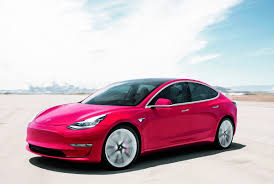 „Środki lokomocji” – rozmowa kierowana Jakie znasz pojazdy, które poruszają się po lądzie? Kto jechał autobusem? Jakie znasz pojazdy, które poruszają się na wodzie? Kto pływał statkiem? Jakie znasz pojazdy, które poruszają się w powietrzu? Kto latał samolotem?	„Łódeczka” – składanka z papieru .Wdrażanie do pokonywania trudności, wydłużanie fazy wdechu i wydechu Rodzic demonstruje sposób składania łódki i wspomaga dziecko w ich działaniach. Dziecko puszcza łódeczki na wodę i wprawiają je w ruch – dmuchając. Jezioro może być w misce lub na podwórku w dmuchanym baseniku dziecięcym.https://www.youtube.com/watch?v=mF3mUchYAi0Spacer w pobliżu domu z obserwacją pojazdów, ruchu drogowego. Zwrócenie uwagi na przestrzeganie zasad bezpieczeństwa podczas poruszania się po ulicach.Zabawy ruchowehttps://www.youtube.com/watch?v=OZTYeTEZ2wAhttps://www.youtube.com/watch?v=LNouuY9zrKQhttps://www.youtube.com/watch?v=FZ3pj_ZkldQPraca w domu4-latek 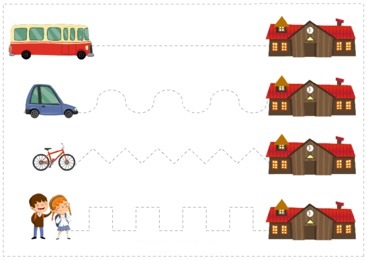 5- latek (cz.4 s.30-31.)ŻYCZYMY UDANEJ ZABAWY!!!